LeftLeftLeftLeftLeftLeftLeftLeftLeftLeftLeftLeftRightRightRightRightRightRightRightRightRightRightRightRightLeftLeftLeftLeftLeftLeftLeftLeftLeftLeftLeftLeftRightRightRightRightRightRightRightRightRightRightRightRightLeftLeftLeftLeftLeftLeftLeftLeftLeftLeftLeftLeftRightRightRightRightRightRightRightRightRightRightRightRight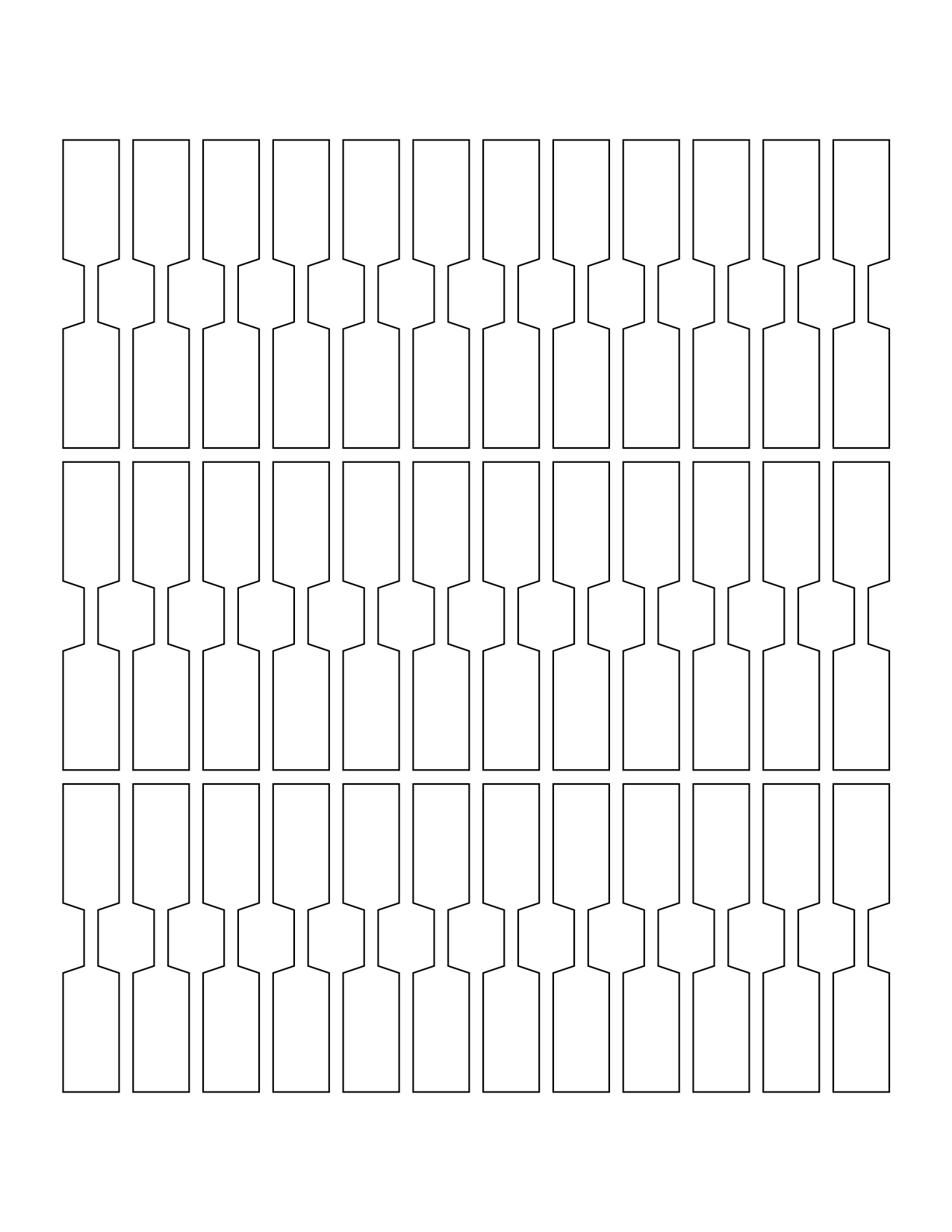 